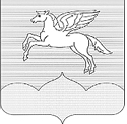 АДМИНИСТРАЦИЯГОРОДСКОГО ПОСЕЛЕНИЯ «ПУШКИНОГОРЬЕ»ПОСТАНОВЛЕНИЕ   30.03.2018 № 54  Во исполнение статьи 14 Федерального закона от 25 февраля 1999 года № 39-ФЗ «Об инвестиционной деятельности в Российской Федерации, осуществляемой в форме капитальных вложений», руководствуясь Уставом муниципального образования «Пушкиногорье», Администрация городского поселения «Пушкиногорье»ПОСТАНОВЛЯЕТ: 1. Утвердить прилагаемые: 1) Правила проведения проверки инвестиционных проектов на предмет эффективности использования средств местного бюджета, направляемых на капитальные вложения (приложение № 1); 2) Методику оценки эффективности использования средств местного бюджета, направляемых на капитальные вложения (приложение № 2); 3) Порядок ведения реестра инвестиционных проектов, получивших положительное заключение об эффективности использования средств местного бюджета, направляемых на капитальные вложения (приложение № 3). 2. Установить, что Правила, утвержденные настоящим постановлением, не распространяются на инвестиционные проекты, реализуемые в соответствии с нормативными правовыми актами Администрации городского поселения «Пушкиногорье», принятыми до 1 января 2018 года.   3. Определить Администрацию городского поселения «Пушкиногорье» уполномоченным органом местного самоуправления по проведению проверки инвестиционных проектов на предмет эффективности использования средств местного бюджета, направляемых на капитальные вложения. 4. Обнародовать настоящее постановление в соответствии с Уставом и разместить на официальном сайте администрации городского поселения «Пушкиногорье».5. Настоящее постановление вступает в силу с момента обнародования.Глава администрациигородского поселения «Пушкиногорье»                         О.А.ШляхтюкПриложение № 1к постановлению Администрации городского поселения «Пушкиногорье»от 30.03.2018  № 54ПРАВИЛАпроведения проверки инвестиционных проектов на предмет эффективности использования средств местного бюджета, направляемых на капитальные вложенияОбщие положения1.1. Настоящие Правила определяют порядок проведения проверки инвестиционных проектов, предусматривающих строительство, реконструкцию и техническое перевооружение объектов капитального строительства, финансируемых полностью или частично за счет средств местного бюджета, на предмет эффективности использования средств местного бюджета, направляемых на капитальные вложения (далее - проверка). 1.2. Целью проведения проверки является оценка соответствия инвестиционного проекта установленным настоящими Правилами качественным и количественным критериям и предельному (минимальному) значению интегральной оценки эффективности использования средств местного бюджета, направляемых на капитальные вложения (далее – интегральная оценка), в целях реализации указанного проекта. 1.3. Проверка проводится для принятия в соответствии с нормативными правовыми актами Администрации городского поселения «Пушкиногорье», решения о предоставлении средств местного бюджета: а) для осуществления бюджетных инвестиций в объекты капитального строительства муниципальной собственности муниципального образования «Пушкиногорье», по которым: - подготовка (корректировка) проектной документации (включая проведение инженерных изысканий, выполняемых для подготовки такой проектной документации) на строительство, реконструкцию и техническое перевооружение осуществляется с использованием средств местного бюджета; - проектная документация на строительство, реконструкцию и техническое перевооружение разработана и утверждена застройщиком (заказчиком) или будет разработана без использования средств местного бюджета; б) для осуществления бюджетных инвестиций в объекты капитального строительства, находящиеся в собственности юридических лиц, не являющихся государственными или муниципальными учреждениями и государственными или муниципальными унитарными предприятиями (далее - организации), проектная документация на строительство, реконструкцию и техническое перевооружение которых подлежит разработке (разработана) без использования средств местного бюджета; 1.4. Интегральная оценка проводится в отношении инвестиционных проектов, указанных в пункте 1.1 настоящих Правил независимо от их сметной стоимости. 1.5. Проверка осуществляется в отношении инвестиционных проектов, указанных в пункте 1.1 настоящих Правил, в случае, если их сметная стоимость превышает 10 млн. рублей, а также по решению Главы администрации городского поселения «Пушкиногорье» независимо от их сметной стоимости. 1.6. Проверка осуществляется уполномоченным должностным лицом Администрации городского поселения «Пушкиногорье» в соответствии с Методикой оценки эффективности использования средств местного бюджета, направляемых на капитальные вложения (далее также - Методика), утвержденной настоящим постановлением. Проверка осуществляется на основании исходных данных для расчета интегральной оценки и непосредственного расчета интегральной оценки, проведенной органами местного самоуправления или муниципальными бюджетными учреждениями Пушкиногорского района, инициирующими полное или частичное финансирование инвестиционного проекта за счет средств местного бюджета (далее – заявители). 1.7. Плата за проведение проверки не взимается. 2. Порядок проведения проверки инвестиционных проектов2.1. Для проведения проверки заявители представляют в Администрацию городского поселения «Пушкиногорье» подписанные руководителем заявителя (уполномоченным им лицом) и заверенные печатью следующие документы: а) заявление на проведение проверки по форме согласно приложению № 1 к настоящим Правилам; б) паспорт инвестиционного проекта, заполненного по форме согласно приложению № 2 к настоящим Правилам; в) обоснование экономической целесообразности, объема и сроков осуществления капитальных вложений в соответствии с пунктом 2.3 настоящих Правил, согласованное с органами местного самоуправления или муниципальными учреждениями в соответствующей отрасли (сфере управления); г) задание на проектирование в соответствии с пунктом 2.4 настоящих Правил, согласованное с органами местного самоуправления или муниципальными учреждениями в соответствующей отрасли (сфере управления); д) копии правоустанавливающих документов на земельный участок, а в случае их отсутствия – решения о предварительном согласовании места размещения объекта капитального строительства; е) копию разрешения на строительство; ж) копию положительного заключения государственной экспертизы проектной документации и результатов инженерных изысканий в случае, если проектная документация объекта капитального строительства и результаты инженерных изысканий подлежат государственной экспертизе в соответствии с законодательством Российской Федераций; з) копию положительного заключения Администрации городского поселения «Пушкиногорье» достоверности сметной стоимости объекта капитального строительства в рамках инвестиционного проекта в случае, если проектная документация объекта капитального строительства и результаты инженерных изысканий не подлежат государственной экспертизе в соответствии с законодательством Российской Федерации, либо в составе проектной документации, прошедшей государственную экспертизу, отсутствует вывод о достоверности сметной стоимости объекта капитального; и) документальное подтверждение каждого участника реализации инвестиционного проекта об осуществлении финансирования (софинансирования) этого проекта и намечаемом размере финансирования (софинансирования); к) копию положительного заключения об эффективности использования средств местного бюджета, направляемых на реализацию инвестиционных проектов в целях создания объектов капитального строительства муниципальной собственности, выданного в соответствии с муниципальными правовыми актами, в случае если предполагается софинансирование создания таких объектов за счет средств бюджета муниципального образования «Пушкиногорье»; л) исходные данные для расчета интегральной оценки, включая количественные показатели (показатель) планируемых результатов реализации инвестиционного проекта, и расчет интегральной оценки, проведенный заявителем в соответствии с Методикой. 2.2. Документы, указанные в подпунктах «д» - «з» пункта 2.1. настоящих Правил, не представляются в отношении инвестиционных проектов, по которым подготавливается решение либо о предоставлении средств местного бюджета на подготовку проектной документации и проведение инженерных изысканий, выполняемых для подготовки такой проектной документации, либо о предоставлении средств местного бюджета на условиях софинансирования на реализацию инвестиционных проектов, проектная документация по которым будет разработана без использования средств местного бюджета. 2.3. Обоснование экономической целесообразности, объема и сроков осуществления капитальных вложений включает: - обоснование необходимости привлечения средств местного бюджета для реализации инвестиционного проекта и (или) подготовки проектной документации и проведения инженерных изысканий, выполняемых для подготовки такой проектной документации, в связи с осуществлением соответствующими государственными и муниципальными органами полномочий, отнесенных к предмету их ведения; - обоснование спроса (потребности) на услуги (продукцию), создаваемые в результате реализации инвестиционного проекта, для обеспечения проектируемого (нормативного) уровня использования проектной мощности объекта капитального строительства с учетом сведений об объемах, наименовании, производителях аналогичной и замещающей продукции (работ и услуг); - обоснование использования при реализации инвестиционного проекта дорогостоящих строительных материалов, художественных изделий для отделки интерьеров и фасада и (или) импортных машин и оборудования (в случае их использования) в сравнении с данными по отношению сметной стоимости объекта капитального строительства к проектируемой мощности объекта, а также к общей площади объекта капитального строительства (кв. м) или строительному объему (куб. м) по проекту-аналогу; - обоснование планируемого обеспечения создаваемого (ре- конструируемого) объекта капитального строительства инженерной и транс- портной инфраструктурой в объемах, достаточных для реализации инвестиционного проекта. 2.4. Задание на проектирование объекта капитального строительства включает: - общие данные (основание для проектирования, наименование объекта капитального строительства и вид строительства); - основные технико-экономические характеристики объекта капитального строительства; - возможность подготовки проектной документации применительно к от- дельным этапам строительства; - срок и этапы строительства;- технические условия для подключения к сетям инженерно-технического обеспечения, а также основные требования технической эксплуатации и технического обслуживания; - перечень конструкций и оборудования, предназначенных для создания объекта капитального строительства (фундаменты, стены, перекрытия, полы, кровли, проемы, отделка, внутренний дизайн, перечень материалов и другое); - перечень технологического оборудования, предназначенного для создания объекта капитального строительства, с указанием типа, марки, производителей и других данных по укрупненной номенклатуре; -  дополнительные данные (требования к защитным сооружениям, прочие условия). 2.5. Основаниями для отказа в принятии документов для проведения проверки являются: - представление неполного комплекта документов, предусмотренных на- стоящими Правилами; - несоответствие представленных документов установленным требованиям к их содержанию и заполнению;- несоответствие числового значения интегральной оценки, рассчитанного заявителем, требованиям Методики. 2.6. При наличии недостатков в представленных документах заявителю направляется письменное уведомление об отказе в принятии документов и устанавливается срок для устранения указанных недостатков. 2.7. Проведение проверки начинается после представления заявителем документов, предусмотренных пунктами 2.1 – 2.3 настоящих Правил, в Администрацию городского поселения «Пушкиногорье» для подтверждения соответствия инвестиционных проектов установленным критериям эффективности и завершается направлением заключения об эффективности инвестиционного проекта заявителю. 2.8. Проверка осуществляется на основе качественных критериев оценки эффективности использования средств местного бюджета, направляемых на капитальные вложения, приведенных в таблице 1 «Оценка соответствия инвестиционного проекта качественным критериям» приложения № 1 к Методике. 2.9. Инвестиционные проекты, соответствующие качественным критериям, подлежат дальнейшей проверке на основе количественных критериев оценки эффективности использования средств местного бюджета, направляемых на капитальные вложения, в соответствии с таблицей 2 «Оценка соответствия инвестиционного проекта количественным критериям» приложения № 1 к Методике. 2.10. Инвестиционные проекты, прошедшие проверку на основе качественных и количественных критериев, подлежат дальнейшей проверке на основе интегральной оценки в соответствии с таблицей 3 «Расчет интегральной оценки эффективности инвестиционного проекта» приложения № 1 к Методике. 2.11. Проверка инвестиционного проекта, не соответствующего качественным критериям, на соответствие его количественным критериям и проверка правильности расчета заявителем интегральной оценки этого проекта не проводятся. 2.12. Срок проведения проверки, подготовки и выдачи заключения не должен превышать двух месяцев.3. Выдача заключения об эффективности инвестиционного проекта 3.1. Результатом проверки является заключение (положительное либо отрицательное) об эффективности инвестиционного проекта, финансируемого полностью или частично за счет средств местного бюджета, по форме согласно приложению № 3 к настоящим Правилам. 3.2. Администрацией городского поселения «Пушкиногорье» заключение в комплекте с представленными подтверждающими документами (копиями) на бумажном носителе в течение трех дней направляется заявителю. 3.3. Положительное заключение является обязательным документом, необходимым для принятия решения о предоставлении средств местного бюджета на реализацию инвестиционного проекта за счет средств местного бюджета. 3.4. В случае, если в ходе реализации инвестиционного проекта, в отношении которого имеется положительное заключение, увеличилась сметная стоимость (предполагаемая (предельная) сметная стоимость) или иным образом существенно изменились исходные данные для расчета интегральной оценки эффективности инвестиционного проекта, то в отношении таких проектов проводится повторная проверка в соответствии с настоящими Правилами. 3.5. Отрицательное заключение должно содержать мотивированные выводы о неэффективности использования средств местного бюджета, направляемых на капитальные вложения в целях реализации инвестиционного проекта, или о необходимости доработки документации с указанием конкретных недостатков. 3.6. Администрация городского поселения «Пушкиногорье» ведет в установленном порядке реестр инвестиционных проектов, получивших положительное заключение об эффективности использования средств местного бюджета, направляемых на капитальные вложения. ПРИЛОЖЕНИЕ № 1 к Правилам проведения проверки инвестиционных проектов на предмет эффективности использования средств местного бюджета, направляемых на капитальные  вложения Главе  городского поселения «Пушкиногорье»____________________________ЗАЯВЛЕНИЕ на проведение проверки инвестиционного проектаПрошу провести проверку инвестиционного проекта __________________________________________________________________   (титульное название объекта)на предмет соответствия установленным критериям эффективности. Перечень прилагаемых документов . … « ____ » _____ 20 __ г. Заявитель _____________ ______________________                    (подпись) (расшифровка подписи) М.П.  ПРИЛОЖЕНИЕ № 2 к Правилам проведения проверки инвестиционных проектов на предмет эффективности использования средств местного бюджета, направляемых на капитальные вложения СОГЛАСОВАНО Глава администрации городского поселения «Пушкиногорье»___________ ___________                                                                        (подпись) (Ф.И.О.) ПАСПОРТинвестиционного проекта, представляемого для проведения проверки инвестиционных проектов на предмет эффективности использования средств местного бюджета, направляемых на капитальные вложения1. Наименование инвестиционного проекта ___________________________ . 2. Цель инвестиционного проекта ____________________________________. 3. Срок реализации инвестиционного проекта __________________________ . 4. Форма реализации инвестиционного проекта (строительство, реконструкция объекта капитального строительства, иные инвестиции в основной капитал) _________________________________________________ . 5. Главный распорядитель средств местного бюджета_______________________________________________________________________________. 6. Сведения о предполагаемом застройщике или заказчике (заказчике- застройщике): полное и сокращенное наименование юридического лица _________________________________________________________________ ; организационно-правовая форма юридического лица ________________ __________________________________________________________________; юридический адрес ____________________________________________; должность, Ф.И.О. руководителя юридического лица _________________ __________________________________________________________________. 7. Участники инвестиционного проекта: _________________________________________________________________. 8. Наличие проектной документации по инвестиционному проекту _________________________________________________________________.                         (ссылка на подтверждающий документ) 9. Наличие положительного заключения государственной экспертизы проект- ной документации и результатов инженерных изысканий______________ __________________________________________________________________ (ссылка на документ, копия заключения прилагается) 10. Сметная стоимость объекта капитального строительства по заключению государственной экспертизы в ценах года его получения или предполагаемая (предельная) стоимость объекта капитального строительства в ценах года представления паспорта инвестиционного проекта (нужное подчеркнуть), с указанием года ее определения – ____г.) _________ в млн. рублей (включая НДС/без НДС – нужное подчеркнуть)/ а также рассчитанная в ценах соответствующих лет______________________________________________, в том числе затраты на подготовку проектной документации (указываются в ценах года представления паспорта инвестиционного проекта, а также рассчитанные в ценах соответствующих лет), млн. рублей*: ___________ 11. Технологическая структура капитальных вложений: 12. Источники и объемы финансирования инвестиционного проекта, млн. рублей: *Заполняется по инвестиционным проектам, предусматривающим финансирование подготовки проектной документации за счет средств местного бюджета. **В ценах года расчета сметной стоимости, указанного в пункте 10 настоящего паспорта инвестиционного проекта (по заключению государственной экспертизы, для предполагаемой (предельной) стоимости строительства - в ценах года представления настоящего паспорта инвестиционного проекта). 13. Количественные показатели (показатель) результатов реализации инвестиционного проекта ___________________________________________ _________________________________________________________________.14. Отношение сметной стоимости объекта капитального строительства к количественным показателям (показателю) результатов реализации инвестиционного проекта, млн. рублей / на единицу результата, в текущих ценах** _________________________________________________________. Субъект бюджетного планирования ___________________________________            							(фамилия, имя, отчество) ____________ ____________________         (должность) (подпись)« ___ » ____________ 20 ____ г. М.П. ПРИЛОЖЕНИЕ № 3 к Правилам проведения проверки инвестиционных проектов на предмет эффективности использования средств местного бюджета, направляемых на капитальные вложения УТВЕРЖДАЮГлава администрации городского поселения «Пушкиногорье»___________ ___________                                                                        (подпись) (Ф.И.О.) ЗАКЛЮЧЕНИЕо результатах проверки инвестиционного проекта на предмет эффективности использования средств местного бюджета, направляемых на капитальные вложенияI. Сведения об инвестиционном проекте, представленном для проведения проверки на предмет эффективности использования средств местного бюджета, направляемых на капитальные вложения, согласно паспорту инвестиционного проекта: Наименование инвестиционного проекта: ______________________________ __________________________________________________________________. Наименование организации заявителя: ________________________________ _________________________________________________________________ . Реквизиты комплекта документов, представленных заявителем: регистрационный номер ___________________ ; дата ____________________; фамилия, имя, отчество и должность лица, подписавшего заявление ____________________________________________________________________________________________________________________________________. Срок реализации инвестиционного проекта: ____________________________. Значение количественных показателей (показателя) реализации инвестиционного проекта с указанием единиц измерения показателей (показателя): _______________________________________________________ Сметная стоимость инвестиционного проекта, всего в ценах соответствующих лет (в тыс. рублей с одним знаком после запятой): _______ II. Оценка эффективности использования средств местного бюджета, направляемых на капитальные вложения, по инвестиционному проекту: на основе качественных критериев, %: ________________________________ на основе количественных критериев, %: _________________________ значение интегральной оценки эффективности, %: _____________________ III. Заключение (положительное либо отрицательное) о результатах проверки инвестиционного проекта на предмет эффективности использования средств местного бюджета, направляемых на капитальные вложения: ______________________________________________________________________________________________________________________________________________________________________________________________________ Специалист (проводивший экспертизу) _____________ ____________ _______________           					(должность)             (подпись)            (Ф.И.О.) « ____ » ___________ 20 ___ г.М.П. Приложение №2 к постановлению Администрациигородского поселения «Пушкиногорье» от 30.03.2018 г. № 54МЕТОДИКАоценки эффективности использования средств местного бюджета, направляемых на капитальные вложения1. Общие положения1.1. Методика оценки эффективности использования средств местного бюджета, направляемых на строительство, реконструкцию и техническое перевооружение объектов капитального строительства (далее - Методика) предназначена для оценки эффективности использования средств местного бюджета, направляемых на капитальные вложения по инвестиционным проектам, финансирование которых планируется осуществлять полностью или частично за счет средств местного бюджета. 1.2. Оценка эффективности использования средств местного бюджета, направляемых на капитальные вложения, осуществляется на основе интегральной оценки, а также оценки эффективности на основе качественных и количественных критериев путем определения балла оценки по каждому из указанных критериев. 1.3. Методика устанавливает общие требования к расчету интегральной оценки эффективности, а также расчету оценки эффективности на основе качественных и количественных критериев. 2. Состав, порядок определения баллов оценки качественных критериев и оценки эффективности на основе качественных критериев2.1. Оценка эффективности осуществляется на основе следующих качественных критериев: - наличие четко сформулированной цели инвестиционного проекта; - соответствие цели инвестиционного проекта приоритетам и целям, определенным в стратегии и программе социально-экономического развития городского поселения «Пушкиногорье», долгосрочных и ведомственных муниципальных целевых программах; - необходимость строительства (реконструкции и технического перевооружения) объекта капитального строительства, создаваемого в рамках инвестиционного проекта, в связи с осуществлением соответствующими государственными и муниципальными органами полномочий, отнесенных к предмету их ведения; - отсутствие в достаточном объеме замещающей продукции (работ и услуг), производимой иными организациями; - целесообразность использования при реализации инвестиционного проекта дорогостоящих строительных материалов, художественных изделий для отделки интерьеров и фасада, машин и оборудования;- наличие положительного заключения государственной экспертизы проектной документации и результатов инженерных изысканий; - наличие долгосрочных муниципальных целевых программ, реализуемых за счет средств бюджета муниципального образования «Пушкиногорье», предусматривающих строительство, реконструкцию и (или) техническое перевооружение объектов капитального строительства муниципальной собственности, реализуемых в рамках инвестиционных проектов. Оценка эффективности на основе качественных критериев рассчитывается по следующей формуле:                                                К1Ч1=б1i *100%/( К1-К1МП)                                                i=1б1i - балл оценки i-ого качественного критерия; К1 - общее число качественных критериев; К1НП - число критериев, не применимых к проверяемому инвестиционному проекту. 2.3. Возможные значения баллов оценки по каждому из качественных критериев приведены в графе «Допустимые баллы оценки» таблицы 1 приложения № 1 к настоящей Методике. Требования к определению баллов оценки по каждому из качественных критериев установлены пунктами 1 - 7 таблицы 1 приложения № 1 к настоящей Методике. Рекомендуемые показатели по критерию «Наличие четко сформулированной цели инвестиционного проекта с определением количественного показателя (показателей) результатов его осуществления», характеризующие конечные социально-экономические результаты реализации проекта по различным видам деятельности и типам проектов, приведены в приложении № 3 к настоящей Методике. Заявители вправе определить иные показатели с учетом специфики инвестиционного проекта.   Для проведения проверки на соответствие критерию «Целесообразность использования при реализации инвестиционного проекта дорогостоящих строительных материалов, художественных изделий для отделки интерьеров и фасада, машин и оборудования» органы местного самоуправления или муниципальные бюджетные учреждения руководствуются сведениями по проектам- аналогам, реализуемым (или реализованным) на территории района, области или в Российской Федерации, а также в иностранном государстве в случае отсутствия проектов-аналогов, реализуемых на территории Российской Федерации. При выборе проектов-аналогов должно быть обеспечено максимальное соответствие характеристик проектируемого объекта и объектов-аналогов по функциональному назначению и (или) по конструктивным и объемно планировочным решениям. Предлагаемая форма сведений и количественных показателей результатов реализации инвестиционного проекта-аналога приведена в приложении № 4 к Методике. Состав, порядок определения баллов оценки, весовых коэффициентов количественных критериев и оценки эффективности на основе количественных критериев3.1. Оценка эффективности осуществляется на основе следующих количественных критериев:- значения количественных показателей (показателя) результатов реализации инвестиционного проекта; - отношение сметной стоимости инвестиционного проекта к значениям количественных показателей (показателя) результатов реализации инвестиционного проекта; - наличие потребителей продукции (услуг), создаваемой в результате реализации инвестиционного проекта, в количестве, достаточном для обеспечения проектируемого (нормативного) уровня использования проектной мощности объекта капитального строительства; - отношение проектной мощности создаваемого (реконструируемого) объекта капитального строительства к мощности, необходимой для производства продукции (услуг) в объеме, предусмотренном для муниципальных нужд; - обеспечение планируемого объекта капитального строительства инженерной и транспортной инфраструктурой в объемах, достаточных для реализации инвестиционного проекта. Оценка эффективности на основе количественных критериев рассчитывается по следующей формуле:                            К1             Ч2= б2i* Рi, где                      i=1 б2i - балл оценки i-ого количественного критерия; Рi - весовой коэффициент i-ого количественного критерия, в процентах; К1 - общее число количественных критериев. Сумма весовых коэффициентов по всем количественным критериям составляет 100 процентов.Требования к определению баллов оценки по каждому из количественных критериев установлены пунктами 1 - 5 таблицы 2 приложения № 1 к на стоящей Методике. Значения весовых коэффициентов количественных критериев в зависимости от типа инвестиционного проекта приведены в приложении № 2 к настоящей Методике. Возможные значения баллов оценки по каждому из количественных критериев приведены в таблице 2 приложения № 1 к настоящей Методике. При определении баллов по критерию «Обеспечение планируемого объекта капитального строительства инженерной и транспортной инфраструктурой в объемах, достаточных для реализации инвестиционного проекта» средневзвешенный уровень обеспеченности инженерной и транспортной инфраструктурой рассчитывается по следующей формуле:                             n                      И= ui/n, где                           i=1 ui - уровень обеспеченности i-м видом инженерной и транспортной инфраструктуры (энерго-, водо-, теплоснабжение, телефонная связь, объекты транс- портной инфраструктуры), в процентах; n - количество видов необходимой инженерной и транспортной инфраструктуры. 3.4. Проверка по количественному критерию «отношение сметной стоимости инвестиционного проекта к значениям количественных показателей (показателя) результатов реализации инвестиционного проекта» осуществляется путем сравнения стоимости инвестиционного проекта с соответствующей сметной нормой, определяющей потребность в финансовых ресурсах, необходимых для создания единицы мощности строительной продукции (укрупненный норматив цены строительства), включенной в установленном порядке в федеральный реестр сметных нормативов, а в случае ее отсутствия путем сравнения с аналогичными проектами выбор которых осуществляется в порядке, предусмотренном абзацем пятым пункта 2.3. настоящей Методики. При отсутствии аналогичных проектов и (или) укрупненных нормативов цены строительства, сравнение стоимости инвестиционного проекта на ранних стадиях инвестиционно-строительного процесса производится на основании данных «Справочника стоимостных показателей по отдельным видам объектов капитального строительства (объектам-аналогам).» 4. Расчет интегральной оценки эффективности4.1. Интегральная оценка ( ЭИНТ ) определяется как средневзвешенная сумма оценок эффективности на основе качественных и количественных критериев по следующей формуле:             ЭИНТ  Ч1*0,2 Ч2 *0,8, где Ч1 - оценка эффективности на основе качественных критериев; Ч2 - оценка эффективности на основе количественных критериев; 0,2 и 0,8 – весовые коэффициенты оценок эффективности на основе качественных и количественных критериев соответственно. 4.2. При осуществлении оценки эффективности предельное (минимальное) значение интегральной оценки устанавливается равным 70 процентам. Соответствие или превышение числового значения интегральной оценки установленному предельному значению свидетельствует об эффективности инвестиционного проекта и целесообразности его финансирования полностью или частично за счет средств местного бюджета.ПРИЛОЖЕНИЕ № 1 к Методике оценки эффективности использования средств местного бюджета, направляемых на капитальные вложения РАСЧЕТ интегральной оценки эффективности инвестиционного проекта _______________________________________________________________________________________________________ (наименование и тип проекта (инфраструктурный, инновационный и другое) Форма реализации инвестиционного проекта (новое строительство, реконструкция или техническое перевооружение действующего производства) _____________________________________________________________ Заявитель ______________________________________________________________________________________________ Таблица 1. Оценка соответствия инвестиционного проекта качественным критериям Таблица 2. Оценка соответствия инвестиционного проекта количественным критериямТаблица 3. Интегральная оценка эффективности инвестиционного проектаПРИЛОЖЕНИЕ № 2 к Методике оценки эффективности использования средств местного бюджета, направляемых на капитальные вложенияЗНАЧЕНИЯ весовых коэффициентов количественных критериев в процентахПРИЛОЖЕНИЕ № 3 к Методике оценки эффективности использования средств местного бюджета, направляемых на капитальные вложенияРЕКОМЕНДУЕМЫЕ КОЛИЧЕСТВЕННЫЕ ПОКАЗАТЕЛИ, характеризующие цель и результаты реализации инвестиционного проекта в процентахУТВЕРЖДЕН постановлением Администрации городского поселения «Пушкиногорье» от ______.2018 № ___ПОРЯДОКведения реестра инвестиционных проектов, получивших положительное заключение об эффективности использования средств местного бюджета, направляемых на капитальные вложения1. Настоящий Порядок устанавливает процедуру ведения реестра инвестиционных проектов, получивших положительное заключение об эффективности использования средств местного бюджета, направляемых на капитальные вложения (далее – Реестр), в том числе требования к ведению и содержанию Реестра. 2. Реестр является информационной базой, содержащей зафиксированные на электронном носителе в соответствии с законодательством Российской Федерации, Псковской области и муниципального образования «Пушкиногорский район» об информации, информационных технологиях и о защите информации сведения об инвестиционных проектах, получивших положительное заключение об эффективности использования средств местного бюджета, направляемых на капитальные вложения. 3. Реестр ведется на электронном и бумажном носителе путем внесения в него соответствующих записей. 4. Сведения об инвестиционном проекте вносятся в Реестр в течение пяти рабочих дней со дня утверждения положительного заключения об эффективности использования средств местного бюджета, направляемых на капитальные вложения. 5. Реестровая запись содержит следующие сведения: 1) порядковый номер записи; 2) наименование организации заявителя, представившего комплект документов для проведения проверки инвестиционного проекта на предмет эффективности использования средств местного бюджета, направляемых на капитальные вложения; 3) наименование инвестиционного проекта, получившего положительное заключение об эффективности использования средств местного бюджета, направляемых на капитальные вложения, согласно паспорту инвестиционного проекта; 4) значения количественных показателей (показателя) реализации инвестиционного проекта, получившего положительное заключение об эффективности использования средств местного бюджета, направляемых на капитальные вложения, с указанием единиц измерения показателей (показателя); 5) сметную стоимость объекта капитального строительства по заключению государственной экспертизы в ценах года его получения или предполагаемую (предельную) стоимость объекта капитального строительства в ценах года представления паспорта инвестиционного проекта, а также рассчитанную в ценах года представления паспорта инвестиционного проекта, рассчитанную в ценах соответствующих лет согласно паспорту инвестиционного проекта (в млн. рублей с одним знаком после запятой); 6) реквизиты комплекта документов, представляемых заявителем для проведения проверки инвестиционного проекта на предмет эффективности использования средств местного бюджета, направляемых на капитальные вложения (регистрационный номер, дата, фамилия, имя, отчество и должность подписавшего лица); 7) реквизиты положительного заключения по инвестиционному проекту об эффективности использования средств местного бюджета, направляемых на капитальные вложения (номер и дата заключения, фамилия, имя, отчество и должность лица, подписавшего заключение, характер заключения – положительное или отрицательное). 6. Изменения в Реестр вносятся в срок, указанный в пункте 4 настоящего Порядка, со дня утверждения повторного заключения по инвестиционному проекту об эффективности использования средств местного бюджета, направляемых на капитальные вложения.О порядке проведения проверки инвестиционных проектов на предмет эффективности использования средств местного бюджета, направляемых на капитальные вложенияСметная стоимость, включая НДС, в текущих ценах** /в ценах соответствующих лет (млн. рублей) Сметная стоимость инвестиционного проекта в том числе:строительно-монтажные работы, из них дорогостоящие материалы, художественные изделия для отделки интерьеров и фасадаприобретение машин и оборудования, из них дорогостоящие и (или) импортные машины и оборудованиепрочие затратыГод реализации инвестиционного проектаСметная стоимость инвестиционного проекта (в текущих ценах** / в ценах соответствующих лет)Источник финансирования инвестиционного проектаИсточник финансирования инвестиционного проектаИсточник финансирования инвестиционного проектаГод реализации инвестиционного проектаСметная стоимость инвестиционного проекта (в текущих ценах** / в ценах соответствующих лет)средства областного бюджета (в текущих ценах** / в ценах соответствующих лет)средства районного бюджета (в текущих ценах** / в ценах соответствующих лет)другие вне- бюджетные источники финансирования (в текущих ценах** / в ценах соответствующих лет)12345Инвестиционный проект – всего, в том числе:20 __ год 20 __ год 20 __ год …этап I (пусковой комплекс) – всего, в том числе: 20 __ год 20 __ год 20 __ год …этап II (пусковой комплекс) – всего, в том числе: 20 __ год 20 __ год 20 __ год …этап ____ (пусковой комплекс) – всего, в том числе: 20 __ год 20 __ год 20 __ год …№ п/пКритерийДопустимые баллы оценкиБалл оценки     ( б1i ) (или «критерий не применим»)Требования к определению баллов оценкиТребования к документальным подтверждениям1234561Наличие четко сформулированной цели инвестиционного проекта с определением количественного показателя (показателей) результатов его осуществления10балл, равный 1, присваивается инвестиционному проекту, если в паспорте инвестиционного проекта и обосновании экономической целесообразности, объема и сроков осуществления капитальных вложений дана четкая формулировка конечных социально-экономических результатов реализации инвестиционного проекта и определены характеризующие их количественные показатели. Рекомендуемые показатели приведены в приложении № 3 к Методикецель и задачи инвестиционного проекта, количественные показатели результатов реализации инвестиционного проекта в соответствии с паспортом инвестиционного проекта и обоснованием экономической целесообразности осуществления капитальных вложений2Соответствие цели инвестиционного проекта приоритетам и целям, определенным в стратегии и программе социально-экономического развития муниципального образования «Пушкиногорье» долгосрочных районных и ведомственных целевых программ 10балл, равный 1, присваивается инвестиционному проекту, если цель инвестиционного проекта соответствует одному из приоритетов и целей в указанных документах. Для обоснования оценки заявитель приводит формулировку приоритета и цели со ссылкой на соответствующий документприводятся наименование и реквизиты соответствующих нормативно правовых актов муниципального образования «Пушкиногорье», приоритет и цель, которым соответствует цель реализации инвестиционного проекта3Необходимость строительства (реконструкции и технического перевооружения) объекта капитального строительства, создаваемого в рамках инвестиционного проекта, в связи с осуществлением соответствующими государственными и муниципальными органами полномочий, отнесенных к предмету их ведения10балл, равный 1, присваивается при наличии обоснования невозможности осуществления государственными и муниципальными органами полномочий, отнесенных к предмету их ведения:- без строительства объекта капитального строительства, создаваемого в рамках инвестиционного проекта;- без реконструкции, технического перевооружения объекта капитального строительства (с документальным подтверждением необходимости осуществления мероприятий по их реализации: указание степени изношенности конструкций, обоснование необходимости замены действующего и (или) приобретения нового оборудования)обоснование необходимости привлечения средств местного бюджета для реализации инвестиционного проекта и (или) подготовки проектной документации и проведения инженерных изысканий, выполняемых для подготовки такой проектной документации, в связи с осуществлением соответствующими государственными и муниципальными органами полномочий, отнесенных к предмету их ведения4Отсутствие в достаточном объеме замещающей продукции (работ и услуг), производимой иными организациями10балл, равный 1, присваивается в случае, если в рамках проекта предполагается: - производство замещающей продукции (работ, услуг) отсутствует; - производство продукции (работ и услуг), спрос на которую с учетом производства замещающей продукции удовлетворяется не в полном объемеобоснование спроса (потребности) на продукцию (услуги), создаваемые в результате реализации инвестиционного проекта, для обеспечения проектируемого (нормативного) уровня использования проектной мощности объекта капитального строительства с учетом сведений об объемах, наименовании, производителях аналогичной и замещающей продукции (работ и услуг)5Целесообразность использования при реализации инвестиционного проекта дорогостоящих строительных материалов, художественных изделий для отделки интерьеров и фасада, машин и оборудования1 0 «критерий не применим»использование при реализации инвестиционного проекта дорогостоящих строительных материалов, художественных изделий для отделки интерьеров и фасада, машин и оборудования признается обоснованным (балл, равный 1), если: - заявителем обоснована невозможность достижения цели и результатов реализации проекта без использования дорогостоящих строительных материалов, художественных изделий для отделки интерьеров и фасада, машин и оборудования; - отношение сметной стоимости объекта капитального строительства к планируемой мощности объекта не более чем на 5 процентов превышает значение соответствующего показателя по проекту-аналогу; - отношение сметной стоимости объекта капитального строительства к общей площади объекта капитального строительства (кв. м) не более чем на 5 процентов превышает значение соответствующего показателя по проекту- аналогу. Критерий не применим к инвестиционным проектам, не использующим дорогостоящие строительные материалы, художественные изделия для отделки интерьеров и фасада, машины и оборудованиеобоснование использования при реализации инвестиционного проекта дорогостоящих строительных материалов, художественных изделий для отделки интерьеров и фасада и (или) импортных машин и оборудования6Наличие положительного заключения государственной экспертизы проектной документации и результатов инженерных изысканий1 0 «критерий не применим»подтверждением соответствия инвестиционного проекта указанному критерию (балл, равный 1) являются: - для инвестиционных проектов, проектная документация которых разработана и утверждена застройщиком (заказчиком), - наличие в представленных заявителем документах копии положительного заключения государственной экспертизы проектной документации и результатов инженерных изысканий (если проектная документация объекта капитального строительства и результаты инженерных изысканий подлежат государственной экспертизе в соответствии с законодательством Российской Федерации); - указанный заявителем номер подпункта и пункта статьи 49 Градостроительного кодекса Российской Федерации, в соответствии с которым государственная экспертиза проектной документации либо проектная документация предполагаемого объекта капитального строительства не проводится. Критерий не применим к инвестиционным проектам, по которым планируется предоставление средств местного бюджета на подготовку проектной документации либо проектная документация будет разработана без использования средств местного бюджета1) копия положительного заключения государственной экспертизы проектной документации и результатов инженерных изысканий (в случае ее необходимости согласно законодательству Российской Федерации). 2) в случае, если проведение государственной экспертизы проектной документации не требуется: - ссылка на соответствующие пункты статьи 49 Градостроительного кодекса Российской Федерации;7К1 = 7К1НП =   К1   б1i   i=1   К1   б1i   i=1   К1   б1i   i=18Оценка эффективности использования средств местного бюджета, направляемых на капитальные вложения, на основе качественных критериев, Ч1                                                        К1Ч1=б1i *100%/( К1-К1МП)                                                         i=1                                                        К1Ч1=б1i *100%/( К1-К1МП)                                                         i=1                                                        К1Ч1=б1i *100%/( К1-К1МП)                                                         i=1№ п/пКритерийДопустимые баллы оценкиБалл оценки (б2 i ) (или «критерий не применим»)Весовой коэффициент критерия РiСредневзвешенный балл (б2 i * Рi )Требования к определению баллов оценкиТребования к документальным подтверждениям1Значение количественных показателей (показателя) результатов реализации инвестиционного проекта10для присвоения балла, равного 1, представленные заявителем в паспорте проекта инвестиционного проекта значения количественных показателей результатов его реализации должны отвечать следующим требованиям: - наличие показателя (показателей), характеризующих непосредственные (прямые) результаты реализации инвестиционного проекта (мощность объекта капитального строительства, общая площадь объекта, общий строительный объем) с указанием единиц измерения в соответствии с Общероссийским классификатором единиц измерения; - наличие не менее одного показателя, характеризующего конечные социально -экономические результаты реализации инвестиционного проектазначения количественных показателей, результатов реализации проекта в соответствии с паспортом проекта2Отношение сметной стоимости инвестиционного проекта к значениям количественных показателей (показателя) результатов реализации инвестиционного проекта10,50балл, равный 1, присваивается проекту, если значение отношения сметной стоимости объекта капитального строительства к количественным показателям (показателю) результатов реализации проекта не превышает аналогичного значения (значений) показателя (показателей) по проектам -аналогам; балл, равный 0,5, присваивается проекту, если значение отношения сметной стоимости предлагаемого объекта капитального строительства к его количественным показателям (показателю) превышает значение указанного отношения по проекту - аналогу не более чем на 5 процентов; балл, равный 0, присваивается проекту, если значение отношения сметной стоимости предлагаемого объекта капитального строительства к его количественным показателям (показателю) превышает значение указанного отношения по проекту - аналогу более чем на 5 процентов хотя бы по одному показателю либо проекты аналоги отсутствуют. При определении значения баллов сметные стоимости объектов капитального строительства, создаваемых (созданных) в ходе реализации проектов-аналогов, должны представляться в ценах года определения сметной стоимости объекта капитального строительства, планируемого к созданию в рамках реализации инвестиционного проекта. Приведение сметной стоимости объектов капитального строительства по проектам-аналогам к указанному уровню цен должно осуществляться с использованием индексов-дефляторов инвестиций в основной капитал за счет всех источников финансирования, разработанных Минэкономразвития России в составе сценарных условий и основных параметров прогноза социально- экономического развития Российской Федерации. Сметная стоимость объекта капитального строительства, создаваемого в рамках реализации инвестиционного проекта, указывается в ценах года получения положительного заключения государственной экспертизы проектной документации, а при его отсутствии – в ценах года представления паспорта инвестиционного проекта (с указанием года ее определения);паспорт инвестиционного проекта (таблица 3, пункт 14) основные сведения и технико -экономические показатели проекта - аналога, реализуемого (или реализованного) на территории района, края или в Российской Федерации, а также за рубежом (при отсутствии аналогов на территории России) в соответствии с приложением № 4 к Методике3Наличие потребителей продукции (услуг), создаваемой в результате реализации инвестиционного проекта, в количестве, достаточном для обеспечения проектируемого (нормативного) уровня использования проектной мощности объекта капитального строительства10,50проекта объекта капитального строительства в размере менее 100 процентов, но не ниже 75 процентов проектной мощности; балл, равный 0, присваивается, если потребность в данной продукции (услугах) обеспечивается уровнем использования проектной мощности создаваемого (реконструируемого) в рамках реализации инвестиционного проекта объекта капитального строительства в размере менее 75 процентов проектной мощности. Потребность в продукции (услугах) определяется на момент ввода создаваемого (реконструируемого) в рамках реализации инвестиционного проекта объекта капитального строительства с учетом уже созданных и создаваемых мощностей в данной сфере деятельности4Отношение проектной мощности создаваемого (реконструируемого) объекта капитального строительства к мощности, необходимой для производства продукции (услуг) в объеме, предусмотренном для государственных нужд10балл, равный 1, присваивается, если отношение проектной мощности создаваемого (реконструируемого) объекта капитального строительства к мощности, необходимой для производства продукции (услуг) в объеме, предусмотренном для государственных нужд, не превышает 100 процентовпаспорт инвестиционного проекта (пункт 2). Приводятся документально подтвержденные данные о мощности, необходимой для производства продукции (услуг) в объеме, предусмотренном для государственных нужд5балл равен 1 в случаях: - если на площадке, отводимой под предполагаемое строительство, уже имеются все виды инженерной и транспортной инфраструктуры в необходимых объемах; - если для предполагаемого объекта капитального строительства в силу его функционального назначения инженерная и транспортная инфраструктура не требуется (например, берегоукрепительные работы); балл равен 0,5, если средневзвешенный уровень обеспеченности планируемого объекта капитального строительства инженерной и транспортной инфраструктурой менее 100 процентов от требуемого объема, и инвестиционным проектом предусмотрены затраты на обеспечение планируемого объекта капитального строительства инженерной и транспортной инфраструктурой в необходимых объемах. балл равен 0, если средневзвешенный уровень обеспеченности планируемого объекта капитального строительства инженерной и транспортной инфраструктурой менее 75 процентов от требуемого объема и инвестиционным проектам не предусмотрены затраты на обеспечение планируемого объекта капитального строительства инженер ной и транспортной инфраструктурой в необходимых объемахобоснование планируемого обеспечения создаваемого (реконструируемого) объекта капитального строительства инженерной и транспортной инфра- структурой в объемах, достаточных для реализации инвестиционного проекта. Приводятся данные об обеспеченности планируемого объема инженер- ной и транспортной инфраструктурой. При необходимости ссылки на со- ответствующие целевые программы, иные документы, подтверждающие наличие соответствующих проектов развития инженерной и транспортной инфраструктуры6Оценка эффективности использования средств местного бюджета, направляемых на капитальные вложения, на основе количественных критериев, Ч2          К1Ч2= б2i* Рi,          i=1          К1Ч2= б2i* Рi,          i=1Показатель Оценка эффективностиВесовой коэффициентОценка эффективности на основе качественных критериев, Ч1         К1                                                                          Ч1=б1i *100%/( К1-К1МП)           i=10,2Оценка эффективности на основе количественных критериев, Ч2          К1Ч2= б2i* Рi,          i=10,8Интегральная оценка эффективности использования средств местного бюджета, направляемых на капитальные вложения, ЭИНТЭИНТ  Ч1*0,2 Ч2 *0,81,0№ п/пКритерий Строительство (реконструкция) объектов капитального строительстваСтроительство (реконструкция) объектов капитального строительства№ п/пКритерий здравоохранения, образования, культуры и спорта, коммунальной инфраструктуры, административных и иных зданий, охраны окружающей средыпроизводственного назначения, транспортной инфраструктуры, инфраструктуры национальной инновационной системы и другие1Значения количественных показателей результатов реализации инвестиционного проекта552Отношение сметной стоимости инвестиционного проекта к значениям количественных показателей результатов реализации инвестиционного проекта40403 Наличие потребителей услуг (продукции), создаваемых в результате реализации инвестиционного проекта, в количестве достаточном для обеспечения проектируемого (нормативного) уровня использования проектной мощности объекта20184Отношение проектной мощности создаваемого (реконструируемого) объекта капитального строительства к мощности, необходимой для производства продукции (услуг) в объеме, предусмотренном для государственных нужд15195Возможность обеспечения планируемого объекта капитального строительства инженерной и транспортной инфраструктуры в объемах, достаточных для реализации проекта2018Итого100100Объект капитального строительстваКоличественный показательКоличественный показательОбъект капитального строительствахарактеризующий прямые (непосредственные) результаты проектахарактеризующий конечные результаты проекта1. Строительство (реконструкция) объектов здравоохранения, образования, культуры и спорта1. Строительство (реконструкция) объектов здравоохранения, образования, культуры и спорта1. Строительство (реконструкция) объектов здравоохранения, образования, культуры и спортаУчреждения здравоохранения (медицинские центры, больницы, поликлиники, родильные дома, диспансеры и другое)1) мощность объекта: количество койко-мест; количество посещений в смену; 2) общая площадь здания, кв. метров; 3) строительный объем, куб. метров1) количество создаваемых (сохраняемых) рабочих мест, единицы; 2) рост обеспеченности населения региона, муниципального образования или входящих в него поселений (в зависимости от масштаба проекта) медицинскими услугами, врачами и средним персоналом, в процентах к уровню обеспеченности до реализации проекта. В случае создания (реконструкции) специализированных медицинских центров, клиник – снижение заболеваемости, смертности по профилю медицинского учрежденияДошкольные и общеобразовательные учреждения, центры детского творчества1) мощность объекта: количество мест; 2) общая площадь здания, кв. метров; 3) строительный объем, куб. метров1) количество создаваемых (сохраняемых) рабочих мест, единицы; 2) рост обеспеченности региона, муниципального образования или входящих в него поселений (в рас- чете на 100 детей) местами в до- школьных образовательных, обще- образовательных учебных учреждениях, центрах детского творчества, в процентах к уровню обеспеченности до реализации проектаУчреждения культуры (театры, музеи, библиотеки и другое)1) мощность объекта: количество мест, количество посетителей в день; для библиотек - количество единиц библиотечного фонда; 2) общая площадь здания, кв. метров; 3) строительный объем, куб. метров1) количество создаваемых (сохраняемых) рабочих мест, единицы; 2) рост обеспеченности региона, муниципального образования или входящих в него поселений (в расчете на 1000 жителей) местами в учреждениях культуры, в процентах к уровню обеспеченности до реализации проектаУчреждения социальной защиты населения (дома инвалидов и престарелых, детей-инвалидов, детские дома)1) мощность объекта: количество мест; 2) общая площадь здания, кв. метров; 3) строительный объем, куб. метров1) количество создаваемых (сохраняемых) рабочих мест, единицы; 2) рост обеспеченности региона, муниципального образования или входящих в него поселений местами в учреждениях социальной за- щиты, в процентах к уровню обеспеченности до реализации проектаОбъекты физической культуры и спорта (стадионы, спортивные центры, ледовые арены, площадки1) мощность объекта: пропускная способ- ность спортивных со- оружений. 2) общая площадь здания, кв. метров; 3) строительный объем, куб. метров1) количество создаваемых (сохраняемых) рабочих мест, единицы; 2) рост обеспеченности региона, муниципального образования или входящих в него поселений объектами физической культуры и спорта